Denominators Challenge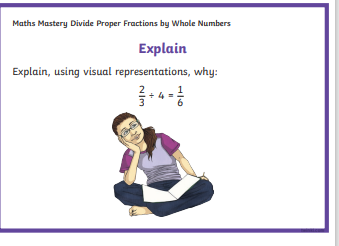 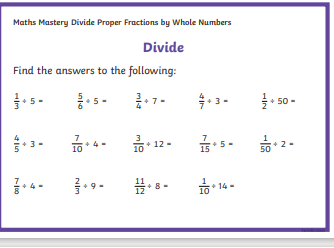 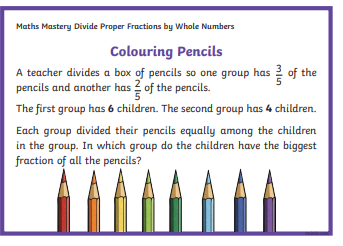 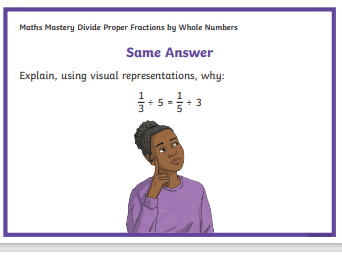 